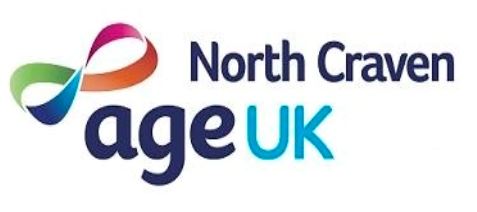 Subject Access Request Form (for an individual seeking access to data held by Age UK North Craven about themselves)*Please note that all fields are mandatoryAge UK North Craven takes its responsibilities seriously, to ensure that commercially sensitive data remains secure. We will monitor and decline requests for data if we believe it to be commercially sensitive.Name: Contact address: Contact email: Contact number: *Age UK North Craven shall respond to all data requests within 30 working days. Should you require a more urgent response, please state the reasons and timescale below:  *Age UK North Craven shall respond to all data requests within 30 working days. Should you require a more urgent response, please state the reasons and timescale below:  Details of your requirement:Details of your requirement:Details of your requirement:Date Ranges: From: To: Other information:Other information:Other information:Please email completed form to:Email:info@ageuknorthcraven.orgTelephone:01729 823066